FOR IMMEDIATE RELEASE					         Contact:      Catherine Kennedy										     CK Publicity										     cat_kennedy@outlook.com     (732) 737-7334Teen Author Launches Epic Fantasy Series to Rave ReviewsNick Stitle Publishes Stormless at Age of 17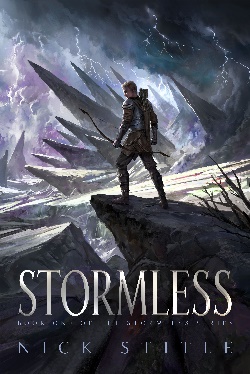 “A fine introduction to a new fantasy setting that’s likely to leave readers eager for more.” – Kirkus Reviews Inspiring 17-year-old author, Nick Stitle, is launching his first book in a four-part series called Stormless (May 17, 2023; $17.99 US; ISBN 979-8-9878962-1-1; softcover; 513 pages). The Young Adult epic fantasy novel has already received positive accolades from both Kirkus Reviews and NetGalley readers.Stitle started Stormless at the age of 15 and woke up early every day to write before school, creating a new fantasy world and crafting characters he could relate to. After rounds of vigorous professional editing and valuable advice from industry experts wanting to help a young author, Stitle completed book one of the Stormless series at the age of 17. The story takes place in Auris, a world of storms and chaos where seven violent Tempests rule the land, wreaking havoc across the continent. This first book in the series follows three heroes who walk the threads of fate, weaving an epic tale of magic, war, love, and loss. Together these individuals will forever change Auris’ future. Empires will shatter and Tempests will be Unbound, but destiny will prevail as the protagonists face their fated ends.Castien Varic is a soldier and a Stormless – someone without magic – on an expedition for the King. He battles with intense anxiety and panic attacks while striving to complete his mission. Prince Faelyn Titansworn disagrees with his father, the King, about the dangers Auris is facing and must decide where his loyalty lies. Meanwhile, two years in the past, Asteros Silverglade is uncovering secrets behind the mysterious Vanishing that wiped out the Ancient Sects and created the Tempests. The paths of the three protagonists converge in an exciting cliffhanger, setting the stage for the next book in the series.More than one character in Stormless struggles with mental health issues, and Stitle does not shy away from the subjects of depression, anxiety, and panic attacks. He hopes his readers can see themselves in his characters and realize they are not alone. Stitle’s heroes are not perfect, implausible personalities but more complicated, interesting humans.“I created my characters as flawed, complex individuals, and many face both internal and external struggles. Although fictional, I hope the themes in this book resonate with my readers, and they feel seen,” explains Nick Stitle.To learn more about the Stormless series, please visit: https://www.nickstitle.com/About the AuthorInjuries forced Nicklas Stitle to stop playing tennis after his freshman year of high school, and he realized that was an opportunity to begin working on the story he had been carefully putting together in his head. Stitle began writing Stormless at the age of 15 and woke up early every day to work on the story before school, creating a new fantasy world and crafting characters he could relate to. Incorporating valuable advice from industry experts wanting to help a young author, Stitle completed Stormless at the age of 17. Stitle has nearly finished book two, The Fire King, and is currently planning books three and four in the series. He hopes to inspire other young writers to chase after their dreams. Stitle lives in Indiana with his mom, dad, older brother, and two dogs. To learn more, follow him on Facebook (nickstitleauthor), Instagram (nickstitle_author), and Twitter (nickstitle).About the BookTitle: StormlessAuthor: Nick StitleRelease date: May 17,2023Publisher: Blazecrest PublishingPrice: $17.99 USD (paperback) / $32.95 USD (hardcover)ISBN (paperback): 979-8-9878962-1-1ISBN (hardcover): 979-8-9878962-3-5Pages: 513#	#	#